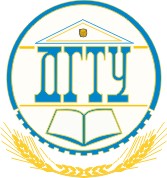 МИНИСТЕРСТВО НАУКИ И ВЫСШЕГО ОБРАЗОВАНИЯ РОССИЙСКОЙ ФЕДЕРАЦИИПОЛИТЕХНИЧЕСКИЙ ИНСТИТУТ (ФИЛИАЛ) ФЕДЕРАЛЬНОГО ГОСУДАРСТВЕННОГО БЮДЖЕТНОГО ОБРАЗОВАТЕЛЬНОГО УЧРЕЖДЕНИЯ ВЫСШЕГО ОБРАЗОВАНИЯ«ДОНСКОЙ ГОСУДАРСТВЕННЫЙ ТЕХНИЧЕСКИЙ УНИВЕРСИТЕТ» В Г. ТАГАНРОГЕ РОСТОВСКОЙ ОБЛАСТИПИ (филиал) ДГТУ в г. ТаганрогеУТВЕРЖДАЮ	    И.о. директора	  _____________       Т.А. Бедная                           «___»_______________20___г	РАБОЧАЯ ПРОГРАММАПРОИЗВОДСТВЕННОЙ ПРАКТИКИ По специальности  38.02.01  Экономика и бухгалтерский учет (по отраслям)Форма и срок освоения ОП: очная   1 год 10 месяцевКоличество часов производственной практики – ____216___ час.Количество недель производственной практики    ___6____ нед.Курс _____3____Семестр __3,4___ФОРМЫ КОНТРОЛЯ Зачет _____-____семестрДифференцированный зачет ____3,4____   семестрТаганрог2021г.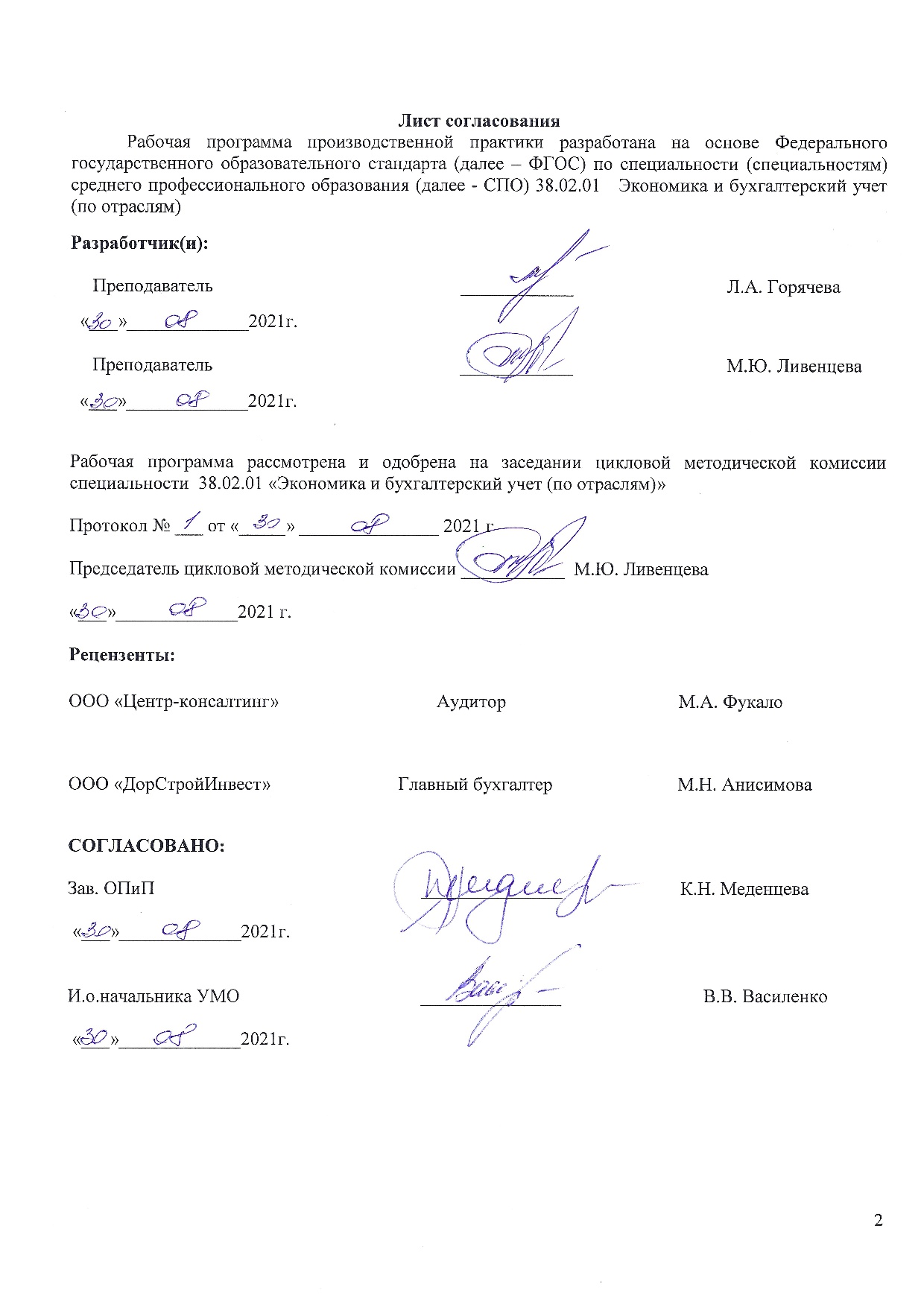 СОДЕРЖАНИЕ1ОБЩАЯ ХАРАКТЕРИСТИКА РАБОЧЕЙ ПРОГРАММЫ ПРОИЗВОДСТВЕННОЙ ПРАКТИКИ ПОПМ.02 «Ведение бухгалтерского учета источников формирования активов, выполнение работ по инвентаризации активов, и финансовых обязательств организации»ПМ. 03  «Проведение расчетов с бюджетом и внебюджетными фондами»ПМ.04  «Составление  и использование бухгалтерской отчетности»1.1 Место производственной практикив структуре основной образовательной программыПроизводственная практика относится к профессиональному циклу. Рабочая программа производственной практикиявляется частью основной образовательной программы в соответствии с ФГОС СПО по специальности 38.02.01  Экономика и бухгалтерский учет (по отраслям)Рабочая программа производственной практики может быть использованапри разработке программ дополнительного профессионального образования (повышения квалификации и переподготовки) работников в области экономики и бухгалтерского учета, а также в профессиональной подготовке при освоении должностей служащих:  23369 Кассир при наличии среднего (полного) общего образования.1.2 Цели и планируемые результаты освоения производственной практики:Цели и задачи закрепление и совершенствование приобретенных в процессе обучения профессиональных умений обучающихся по изучаемой специальности, развитие общих и профессиональных компетенций, освоение современных производственных процессов, адаптация обучающихся к конкретным условиям деятельности организаций различных организационно-правовых форм. Требования к результатам освоения производственной практикиВ результате прохождения производственной практики в рамках каждого профессионального модуля обучающихся должен приобрести практический опыт работы:ПМ.02 «Ведение бухгалтерского учета источников формирования активов, выполнение работ по инвентаризации активов, и финансовых обязательств организации»иметь практический опыт:-в ведении бухгалтерского учета источников формирования активов, выполнении работ по инвентаризации активов и обязательств организации;-в выполнении контрольных процедур и их документировании;-подготовке оформления завершающих материалов по результатам внутреннего контроляПМ. 03  «Проведение расчетов с бюджетом и внебюджетными фондами»иметь практический опыт:-в проведении расчетов с бюджетом и внебюджетными фондами.ПМ.04  «Составление  и использование бухгалтерской отчетности»иметь практический опыт:составлении бухгалтерской отчетности и использовании ее для анализа финансового состояния организации;составлении налоговых деклараций, отчетов по страховым взносам во внебюджетные фонды и форм статистической отчетности, входящих в бухгалтерскую отчетность, в установленные законодательством сроки;участии в счетной проверке бухгалтерской отчетности;анализе информации о финансовом положении организации, ее платежеспособности и доходности;применении налоговых льгот;разработке учетной политики в целях налогообложения;составлении бухгалтерской (финансовой) отчетности по Международным стандартам финансовой отчетности.1.3 Количество часов на освоение программы производственной практики:Всего - ___216___часов, в том числе:В рамках освоения ПМ 02  - _____36___ часаВ рамках освоения ПМ 03  - _____36____ часаВ рамках освоения ПМ 04  - _____144____ часа2 результаты освоения программы производственнойпрактикиРезультатом освоения программы производственной практики является освоение обучающимися профессиональных и общих компетенций в рамках модулей ОП СПО по основным видам деятельности (ОВД):Ведение бухгалтерского учета источников формирования активов, выполнение работ по инвентаризации активов, и финансовых обязательств организации.Проведение расчетов с бюджетом и внебюджетными фондами.Составление  и использование бухгалтерской отчетности.3. Содержание производственной практики4 условия реализации программЫ производственной ПРАКТИКИ4.1 Требования к условиям проведения производственной практикиРеализация рабочей программы производственной практики предполагает проведение производственной практики на предприятиях/организациях на основе прямых договоров, заключаемых между образовательным учреждением и каждым предприятием/организацией, куда направляются обучающиеся. Производственная практика реализуется в организациях, направление деятельности которых соответствует профилю подготовки обучающихся.4.2 Общие требования к организации производственной практикиПроизводственная практика проводится концентрированно в рамках каждого профессионального модуля. 4.3 Характеристика рабочих мест (на которых обучающиеся будут проходить практику):Реализация программы  производственной практики предполагает наличие  у учебного заведения договоров с базовыми предприятиями (приводится обоснование соответствия профиля организации виду практики) для обучающихся очного отделения. Базы прохождения практики обучающимися заочного отделения определяются самостоятельно с учетом задач практики.Оборудование рабочих мест проведения преддипломной практики должно соответствовать санитарно-техническим нормам и организуется базами практики.Обучающимся должна быть обеспечена возможность доступа к такой информации как: стандарт специальности 38.02.01 Экономика и бухгалтерский учет (по отраслям), рабочая программа преддипломной практики, необходимое для выполнение задание по практике и написанию отчета. Организации, учреждения и предприятия, а также учебно-научные подразделения Института должны обеспечить рабочее место студента компьютерным оборудованием в объемах, достаточных для достижения целей практики.4.4 Кадровое обеспечение образовательного процессаРуководство производственной практикой осуществляют преподаватели или мастера производственного обучения, а также работники предприятий/организаций, закрепленные за обучающимися.квалификация педагогических работников образовательной организации должна отвечать квалификационным требованиям, указанным в квалификационных справочниках и (или) профессиональных стандартах (при наличии). Реализация образовательной программы обеспечивается педагогическими работниками образовательной организации, а также лицами, привлекаемыми к реализации образовательной программы на условиях гражданско-правового договора, в том числе из числа руководителей и работников организаций, направление деятельности которых соответствует области профессиональной деятельности и имеющих стаж работы в данной профессиональной области не менее 3 лет.	Мастера производственного обучения, осуществляющие непосредственное руководство производственной практикой обучающихся, должны иметь квалификационный разряд по профессии на 1-2 разряда выше, чем предусматривает ФГОС, высшее или среднее профессиональное образование по профилю профессии, проходить обязательную стажировку в профильных организациях не реже 1-го раза в 3 года.5 Контроль и оценка результатов освоения производственной ПРАКТИКИКонтроль и оценка результатов освоения производственной практики осуществляется мастером в форме зачета/диф.зачета. По завершению практики обучающийся проходит квалификационные испытания (экзамен), которые входят в квалификационный экзамен по профессиональному модулю. ОБЩАЯ ХАРАКТЕРИСТИКА РАБОЧЕЙ ПРОГРАММЫ ПРОИЗВОДСТВЕННОЙ  ПРАКТИКИ  ПМ.02 «Ведение бухгалтерского учета источников формирования активов, выполнение работ по инвентаризации активов, и финансовых обязательств организации», ПМ. 03  «Проведение расчетов с бюджетом и внебюджетными фондами по специальности среднего профессионального образования», ПМ.04  «Составление  и использование бухгалтерской отчетности специальности среднего профессионального образования»4СТРУКТУРА и содержание ПРОИЗВОДСТВЕННОЙ ПРАКТИКИ5условия реализации РАБОЧЕЙ программы ПРОИЗВОДСТВЕННОЙ ПРАКТИКИ6Контроль и оценка результатов Освоения ПРОИЗВОДСТВЕННОЙ ПРАКТИКИ10Код ПК Наименование результата обучения по специальностиПК 2.1.Формировать бухгалтерские проводки по учету источников активов организации на основе рабочего плана счетов бухгалтерского учетаПК 2.2.Выполнять поручения руководства в составе комиссии по инвентаризации активов в местах их храненияПК 2.3.Проводить подготовку к инвентаризации и проверку действительного соответствия фактических данных инвентаризации данным учетаПК 2.4.Отражать в бухгалтерских проводках зачет и списание недостачи ценностей (регулировать инвентаризационные разницы) по результатам инвентаризацииПК 2.5.Проводить процедуры инвентаризации финансовых обязательств организацииПК 2.6.Осуществлять сбор информации о деятельности объекта внутреннего контроля по выполнению требований правовой и нормативной базы и внутренних регламентовПК 2.7.Выполнять контрольные процедуры и их документирование, готовить и оформлять завершающие материалы по результатам внутреннего контроляПК 3.1.Формировать бухгалтерские проводки по начислению и перечислению налогов и сборов в бюджеты различных уровней;ПК 3.2.Оформлять платежные документы для перечисления налогов и сборов в бюджет, контролировать их прохождение по расчетно-кассовым банковским операциям;ПК 3.3.Формировать бухгалтерские проводки по начислению и перечислению страховых взносов во внебюджетные фонды и налоговые органы;ПК 3.4.Оформлять платежные документы на перечисление страховых взносов во внебюджетные фонды и налоговые органы, контролировать их прохождение по расчетно-кассовым банковским операциям.ПК 4.1Отражать нарастающим итогом на счетах бухгалтерского учета имущественное и финансовое положение организации, определять результаты хозяйственной деятельности за отчетный периодПК 4.2Составлять формы бухгалтерской (финансовой) отчетности в установленные законодательством срокиПК 4.3Составлять (отчеты) и налоговые декларации по налогам и сборам в бюджет, учитывая отмененный единый социальный налог (ЕСН), отчеты по страховым взносам в государственные внебюджетные фонды, а также формы статистической отчетности в установленные законодательством срокиПК 4.4Проводить контроль и анализ информации об активах и финансовом положении организации, ее платежеспособности и доходностиПК 4.5Принимать участие в составлении бизнес-планаПК 4.6Анализировать финансово-хозяйственную деятельность, осуществлять анализ информации, полученной в ходе проведения контрольных процедур, выявление и оценку рисковПК 4.7Проводить мониторинг устранения менеджментом выявленных нарушений, недостатков и рисковКодНаименование общих компетенцийОК 1.Выбирать способы решения задач профессиональной деятельности применительно к различным контекстамОК 2.Осуществлять поиск, анализ и интерпретацию информации, необходимой для выполнения задач профессиональной деятельностиОК 3.Планировать и реализовывать собственное профессиональное и личностное развитиеОК 4.Работать в коллективе и команде, эффективно взаимодействовать с коллегами, руководством, клиентамиОК 5.Осуществлять устную и письменную коммуникацию на государственном языке Российской Федерации с учетом особенностей социального и культурного контекстаОК 6.Проявлять гражданско-патриотическую позицию, демонстрировать осознанное поведение на основе традиционных общечеловеческих ценностейОК 7.Содействовать сохранению окружающей среды, ресурсосбережению, эффективно действовать в чрезвычайных ситуацияхОК 8.Использовать средства физической культуры для сохранения и укрепления здоровья в процессе профессиональной деятельности и поддержания необходимого уровня физической подготовленностиОК 9.Использовать информационные технологии в профессиональной деятельностиОК 10.Пользоваться профессиональной документацией на государственном и иностранном языкахОК 11.Использовать знания по финансовой грамотности, планировать предпринимательскую деятельность в профессиональной сфереКодпрофессиональных компетенцийНаименования профессиональных модулейКоличество часов производственной практики по ПМВиды работ1234ПК 1.1, ПК 1.2, ПК 1.3, ПК 1.4ПК2.1, ПК 2.2, ПК2.3, ПК 2.4, ПК2.5, ПК 2.6, ПК2.7ПК 3.1, ПК 3.2, ПК 3.3, ПК 3.4ПК4.1, ПК 4.2, ПК4.3, ПК 4.4, ПК4.5, ПК 4.6, ПК4.7ПМ.02 «Ведение бухгалтерского учета источников формирования активов, выполнение работ по инвентаризации активов, и финансовых обязательств организации»36Начисление заработной платы работникам в зависимости от вида заработной платы и формы оплаты труда, отражение в учете соответствующих операций.Определение суммы удержаний из заработной платы, отражение в учете соответствующих операций.Отражение в учете собственного капитала организации в зависимости от элементов собственного капитала действующей организации.Отражение в учете получения, использования и возврата кредита (займа), привлеченного организацией под соответствующие нужды.Отражение в учете финансовых результатов деятельности организации в зависимости от вида деятельности.Отражение в учете использования прибыли организации.Участие в работе комиссии по инвентаризации имущества и обязательств организации.Выявление фактического наличия имущества организации (по видам имущества).Регистрация явлений и операций, не отраженных первичной документацией в момент их совершения.Проверка действительного соответствия фактического наличия имущества организации данным учета (по видам имущества и обязательств).Отражение в учете операций по инвентаризации имущества и обязательств (по видам имущества и обязательств).ПК 1.1, ПК 1.2, ПК 1.3, ПК 1.4ПК2.1, ПК 2.2, ПК2.3, ПК 2.4, ПК2.5, ПК 2.6, ПК2.7ПК 3.1, ПК 3.2, ПК 3.3, ПК 3.4ПК4.1, ПК 4.2, ПК4.3, ПК 4.4, ПК4.5, ПК 4.6, ПК4.7ПМ.02 «Ведение бухгалтерского учета источников формирования активов, выполнение работ по инвентаризации активов, и финансовых обязательств организации»36Начисление заработной платы работникам в зависимости от вида заработной платы и формы оплаты труда, отражение в учете соответствующих операций.Определение суммы удержаний из заработной платы, отражение в учете соответствующих операций.Отражение в учете собственного капитала организации в зависимости от элементов собственного капитала действующей организации.Отражение в учете получения, использования и возврата кредита (займа), привлеченного организацией под соответствующие нужды.Отражение в учете финансовых результатов деятельности организации в зависимости от вида деятельности.Отражение в учете использования прибыли организации.Участие в работе комиссии по инвентаризации имущества и обязательств организации.Выявление фактического наличия имущества организации (по видам имущества).Регистрация явлений и операций, не отраженных первичной документацией в момент их совершения.Проверка действительного соответствия фактического наличия имущества организации данным учета (по видам имущества и обязательств).Отражение в учете операций по инвентаризации имущества и обязательств (по видам имущества и обязательств).ПК 1.1, ПК 1.2, ПК 1.3, ПК 1.4ПК2.1, ПК 2.2, ПК2.3, ПК 2.4, ПК2.5, ПК 2.6, ПК2.7ПК 3.1, ПК 3.2, ПК 3.3, ПК 3.4ПК4.1, ПК 4.2, ПК4.3, ПК 4.4, ПК4.5, ПК 4.6, ПК4.7ПМ.02 «Ведение бухгалтерского учета источников формирования активов, выполнение работ по инвентаризации активов, и финансовых обязательств организации»36Промежуточная аттестация в форме зачета/диф.зачетаПК 1.1, ПК 1.2, ПК 1.3, ПК 1.4ПК2.1, ПК 2.2, ПК2.3, ПК 2.4, ПК2.5, ПК 2.6, ПК2.7ПК 3.1, ПК 3.2, ПК 3.3, ПК 3.4ПК4.1, ПК 4.2, ПК4.3, ПК 4.4, ПК4.5, ПК 4.6, ПК4.7ПМ. 03  «Проведение расчетов с бюджетом и внебюджетными фондами»36Определение налогооблагаемых баз для расчета налогов и сборов, применение налоговых льгот.Начисление налогов и сборов, определенных законодательством для уплаты в бюджеты различных уровней.Начисление и перечисление страховых взносов в государственные внебюджетные фонды.Оформление платежных документов для перечисления налогов и контроль их прохождения по расчетно-кассовым банковским операциям.Оформление платежных документов на перечисление страховых взносов во внебюджетные фонды, контроль их прохождения по расчетно-кассовым банковским операциям.ПК 1.1, ПК 1.2, ПК 1.3, ПК 1.4ПК2.1, ПК 2.2, ПК2.3, ПК 2.4, ПК2.5, ПК 2.6, ПК2.7ПК 3.1, ПК 3.2, ПК 3.3, ПК 3.4ПК4.1, ПК 4.2, ПК4.3, ПК 4.4, ПК4.5, ПК 4.6, ПК4.7ПМ. 03  «Проведение расчетов с бюджетом и внебюджетными фондами»36Определение налогооблагаемых баз для расчета налогов и сборов, применение налоговых льгот.Начисление налогов и сборов, определенных законодательством для уплаты в бюджеты различных уровней.Начисление и перечисление страховых взносов в государственные внебюджетные фонды.Оформление платежных документов для перечисления налогов и контроль их прохождения по расчетно-кассовым банковским операциям.Оформление платежных документов на перечисление страховых взносов во внебюджетные фонды, контроль их прохождения по расчетно-кассовым банковским операциям.ПК 1.1, ПК 1.2, ПК 1.3, ПК 1.4ПК2.1, ПК 2.2, ПК2.3, ПК 2.4, ПК2.5, ПК 2.6, ПК2.7ПК 3.1, ПК 3.2, ПК 3.3, ПК 3.4ПК4.1, ПК 4.2, ПК4.3, ПК 4.4, ПК4.5, ПК 4.6, ПК4.7ПМ. 03  «Проведение расчетов с бюджетом и внебюджетными фондами»36Промежуточная аттестация в форме зачета/диф.зачетаПК 1.1, ПК 1.2, ПК 1.3, ПК 1.4ПК2.1, ПК 2.2, ПК2.3, ПК 2.4, ПК2.5, ПК 2.6, ПК2.7ПК 3.1, ПК 3.2, ПК 3.3, ПК 3.4ПК4.1, ПК 4.2, ПК4.3, ПК 4.4, ПК4.5, ПК 4.6, ПК4.7ПМ.04  «Составление  и использование бухгалтерской отчетности»144Составление оборотной ведомости по синтетическим счетам. Заполнение формы – бухгалтерский баланс. Рассмотрение методики определения деловой репутации. Нормативная база финансового контроля в Российской Федерации, классифика-ция ревизий, отличие ревизий от других форм проверок. Составить план и программу контрольно–ревизионной проверки.Применить методы контроля и ревизии к конкретным объектам проверки. Сделать выводы о законности операций и дать оценку финансовым результатам деятельности организации. Проверка мер по обеспечению сохранности денежных средств.Оценка эффективности работы с наличными денежными средствами. Ознакомление с организацией финансовой службой предприятия, взаимосвязью финансовой службы с другими отделами организации, с обязанностями отдела в области финансово-кредитного планирования, контрольно-аналитической работы, обеспечения своевременных расчетов с поставщиками.Изучение устава организации и других документов, на основании которых зарегистрирована организация. Ознакомление с размерами уставного капитала организациями и источниками его образования.Уточнение оценки отражённых в бухгалтерском учёте активов и пассивов. Уточнение оценки имущества по неаотфактурованным поставкам до даты представления бухгалтерской отчётности. Проведение инвентаризации перед составлением годовой отчётности. Пересчёт в рубли на дату составления бухгалтерской отчётности активов и обязательств, стоимость которых выражена в иностранной валюте.Отражение финансового результата деятельности организации:отражение доходов и расходов, относящихся к отчётному периоду, по которым отсутствуют первичные документы.Оценка имущественного положения и источников финансирования средств организации.Анализ ликвидности баланса, платежеспособности и кредитоспособности организации.Оценка финансовой устойчивости организации.Анализ расходов организации, состава и структуры затрат, включаемых в себестоимость продукции.Изучение методики прогнозирования выручки от реализации и других элементов выручки.Анализ доходов организаций. Изучение методики планирования прибыли от реализации. Анализ прибыли от продажи продукции.Ознакомление с организацией безналичных расчетов на предприятии; с порядком ведения кассовых операций. Оценка преимуществ и недостатков применяемых форм безналичных расчетов.Анализ состава внеоборотных активов, их рентабельность.Расчет показателей движения и использования основных средств. Ознакомление с общими принципами определения потребности в оборотных средствах на данном предприятии. Расчет совокупную потребность по оборотным средствам.Выработка практических предложений по изменению деятельности организации, направленных на повышение ее кредитоспособности.ПК 1.1, ПК 1.2, ПК 1.3, ПК 1.4ПК2.1, ПК 2.2, ПК2.3, ПК 2.4, ПК2.5, ПК 2.6, ПК2.7ПК 3.1, ПК 3.2, ПК 3.3, ПК 3.4ПК4.1, ПК 4.2, ПК4.3, ПК 4.4, ПК4.5, ПК 4.6, ПК4.7ПМ.04  «Составление  и использование бухгалтерской отчетности»144Составление оборотной ведомости по синтетическим счетам. Заполнение формы – бухгалтерский баланс. Рассмотрение методики определения деловой репутации. Нормативная база финансового контроля в Российской Федерации, классифика-ция ревизий, отличие ревизий от других форм проверок. Составить план и программу контрольно–ревизионной проверки.Применить методы контроля и ревизии к конкретным объектам проверки. Сделать выводы о законности операций и дать оценку финансовым результатам деятельности организации. Проверка мер по обеспечению сохранности денежных средств.Оценка эффективности работы с наличными денежными средствами. Ознакомление с организацией финансовой службой предприятия, взаимосвязью финансовой службы с другими отделами организации, с обязанностями отдела в области финансово-кредитного планирования, контрольно-аналитической работы, обеспечения своевременных расчетов с поставщиками.Изучение устава организации и других документов, на основании которых зарегистрирована организация. Ознакомление с размерами уставного капитала организациями и источниками его образования.Уточнение оценки отражённых в бухгалтерском учёте активов и пассивов. Уточнение оценки имущества по неаотфактурованным поставкам до даты представления бухгалтерской отчётности. Проведение инвентаризации перед составлением годовой отчётности. Пересчёт в рубли на дату составления бухгалтерской отчётности активов и обязательств, стоимость которых выражена в иностранной валюте.Отражение финансового результата деятельности организации:отражение доходов и расходов, относящихся к отчётному периоду, по которым отсутствуют первичные документы.Оценка имущественного положения и источников финансирования средств организации.Анализ ликвидности баланса, платежеспособности и кредитоспособности организации.Оценка финансовой устойчивости организации.Анализ расходов организации, состава и структуры затрат, включаемых в себестоимость продукции.Изучение методики прогнозирования выручки от реализации и других элементов выручки.Анализ доходов организаций. Изучение методики планирования прибыли от реализации. Анализ прибыли от продажи продукции.Ознакомление с организацией безналичных расчетов на предприятии; с порядком ведения кассовых операций. Оценка преимуществ и недостатков применяемых форм безналичных расчетов.Анализ состава внеоборотных активов, их рентабельность.Расчет показателей движения и использования основных средств. Ознакомление с общими принципами определения потребности в оборотных средствах на данном предприятии. Расчет совокупную потребность по оборотным средствам.Выработка практических предложений по изменению деятельности организации, направленных на повышение ее кредитоспособности.ПК 1.1, ПК 1.2, ПК 1.3, ПК 1.4ПК2.1, ПК 2.2, ПК2.3, ПК 2.4, ПК2.5, ПК 2.6, ПК2.7ПК 3.1, ПК 3.2, ПК 3.3, ПК 3.4ПК4.1, ПК 4.2, ПК4.3, ПК 4.4, ПК4.5, ПК 4.6, ПК4.7ПМ.04  «Составление  и использование бухгалтерской отчетности»144Промежуточная аттестация в форме зачета/диф.зачетаВСЕГО часов ВСЕГО часов 216Результаты(освоенные профессио- нальные компетенции)Основные показатели оценки результатаФормы и методы контроля и оценки ПК 2.1. Формировать бухгалтерские проводки по учету источников активов организации на основе рабочего плана счетов бухгалтерского учета.- грамотность отражения в учете выявленных инвентаризационных разниц;- качество обоснования списания  недостач и порчи имущества организации;- грамотность обобщения результатов инвентаризацииСобеседованиеАнализ полноты, качества, достоверности, логичности изложения информацииСобеседование, оценка отчета по производственной (преддипломной)  практикеДневник практикиЗащита отчета по производственной (преддипломной)   практикеСобеседованиеАнализ полноты, качества, достоверности, логичности изложения информацииСобеседование, оценка отчета по производственной (преддипломной)  практикеДневник практикиЗащита отчета по производственной (преддипломной)  практикеСобеседованиеАнализ полноты, качества, достоверности, логичности изложения информацииСобеседование, оценка отчета по производственной (преддипломной)  практикеДневник практикиЗащита отчета по производственной (преддипломной)  практикеСобеседованиеАнализ полноты, качества, достоверности, логичности изложения информацииСобеседование, оценка отчета по производственной (преддипломной)  практикеДневник практикиЗащита отчета по производственной (преддипломной)  практикеСобеседованиеАнализ полноты, качества, достоверности, логичности изложения информацииСобеседование, оценка отчета по производственной (преддипломной)  практикеДневник практикиЗащита отчета по производственной (преддипломной)  практикеПК 2.2. Выполнять поручения руководства в составе комиссии по инвентаризации активов в местах их хранения.- грамотность отражения в учете выявленных инвентаризационных разниц;- качество обоснования списания  недостач и порчи имущества организации;- грамотность обобщения результатов инвентаризацииСобеседованиеАнализ полноты, качества, достоверности, логичности изложения информацииСобеседование, оценка отчета по производственной (преддипломной)  практикеДневник практикиЗащита отчета по производственной (преддипломной)   практикеСобеседованиеАнализ полноты, качества, достоверности, логичности изложения информацииСобеседование, оценка отчета по производственной (преддипломной)  практикеДневник практикиЗащита отчета по производственной (преддипломной)  практикеСобеседованиеАнализ полноты, качества, достоверности, логичности изложения информацииСобеседование, оценка отчета по производственной (преддипломной)  практикеДневник практикиЗащита отчета по производственной (преддипломной)  практикеСобеседованиеАнализ полноты, качества, достоверности, логичности изложения информацииСобеседование, оценка отчета по производственной (преддипломной)  практикеДневник практикиЗащита отчета по производственной (преддипломной)  практикеСобеседованиеАнализ полноты, качества, достоверности, логичности изложения информацииСобеседование, оценка отчета по производственной (преддипломной)  практикеДневник практикиЗащита отчета по производственной (преддипломной)  практике ПК 2.3. Проводить подготовку к инвентаризации и проверку действительного соответствия фактических данных инвентаризации данным учета.- точность и грамотность оформления документов по инвентаризации  с учетом инвентаризируемого объекта;- качество проверки соответствия фактического наличия имущества организации данным учета;- качество проверки правильности проведения инвентаризации;- грамотность отражения результатов инвентаризации в сличительных ведомостях;- полнота и своевременность регистрации явлений и операций, не отраженных первичной документацией в момент их совершения;- грамотность оценки объектов, не отраженных первичной документацией в момент  совершения с ними операцийСобеседованиеАнализ полноты, качества, достоверности, логичности изложения информацииСобеседование, оценка отчета по производственной (преддипломной)  практикеДневник практикиЗащита отчета по производственной (преддипломной)   практикеСобеседованиеАнализ полноты, качества, достоверности, логичности изложения информацииСобеседование, оценка отчета по производственной (преддипломной)  практикеДневник практикиЗащита отчета по производственной (преддипломной)  практикеСобеседованиеАнализ полноты, качества, достоверности, логичности изложения информацииСобеседование, оценка отчета по производственной (преддипломной)  практикеДневник практикиЗащита отчета по производственной (преддипломной)  практикеСобеседованиеАнализ полноты, качества, достоверности, логичности изложения информацииСобеседование, оценка отчета по производственной (преддипломной)  практикеДневник практикиЗащита отчета по производственной (преддипломной)  практикеСобеседованиеАнализ полноты, качества, достоверности, логичности изложения информацииСобеседование, оценка отчета по производственной (преддипломной)  практикеДневник практикиЗащита отчета по производственной (преддипломной)  практикеПК 2.4. Отражать в бухгалтерских проводках зачет и списание недостачи ценностей (регулировать инвентаризационные разницы) по результатам инвентаризации.- грамотность использования нормативных документов при подготовке и проведению инвентаризации имущества и обязательств;- оптимальность выбора вида инвентаризации в зависимости от инвентаризируемого объекта, сроков проведения инвентаризации;- качество применения различных способов и приемов при проведении инвентаризации имущества и обязательств организацииСобеседованиеАнализ полноты, качества, достоверности, логичности изложения информацииСобеседование, оценка отчета по производственной (преддипломной)  практикеДневник практикиЗащита отчета по производственной (преддипломной)   практикеСобеседованиеАнализ полноты, качества, достоверности, логичности изложения информацииСобеседование, оценка отчета по производственной (преддипломной)  практикеДневник практикиЗащита отчета по производственной (преддипломной)  практикеСобеседованиеАнализ полноты, качества, достоверности, логичности изложения информацииСобеседование, оценка отчета по производственной (преддипломной)  практикеДневник практикиЗащита отчета по производственной (преддипломной)  практикеСобеседованиеАнализ полноты, качества, достоверности, логичности изложения информацииСобеседование, оценка отчета по производственной (преддипломной)  практикеДневник практикиЗащита отчета по производственной (преддипломной)  практикеСобеседованиеАнализ полноты, качества, достоверности, логичности изложения информацииСобеседование, оценка отчета по производственной (преддипломной)  практикеДневник практикиЗащита отчета по производственной (преддипломной)  практикеПК 2.5. Проводить процедуры инвентаризации финансовых обязательств организации.Демонстрация навыков по  проведению процедур инвентаризации финансовых обязательств экономического субъекта.СобеседованиеАнализ полноты, качества, достоверности, логичности изложения информацииСобеседование, оценка отчета по производственной (преддипломной)  практикеДневник практикиЗащита отчета по производственной (преддипломной)   практикеСобеседованиеАнализ полноты, качества, достоверности, логичности изложения информацииСобеседование, оценка отчета по производственной (преддипломной)  практикеДневник практикиЗащита отчета по производственной (преддипломной)  практикеСобеседованиеАнализ полноты, качества, достоверности, логичности изложения информацииСобеседование, оценка отчета по производственной (преддипломной)  практикеДневник практикиЗащита отчета по производственной (преддипломной)  практикеСобеседованиеАнализ полноты, качества, достоверности, логичности изложения информацииСобеседование, оценка отчета по производственной (преддипломной)  практикеДневник практикиЗащита отчета по производственной (преддипломной)  практикеСобеседованиеАнализ полноты, качества, достоверности, логичности изложения информацииСобеседование, оценка отчета по производственной (преддипломной)  практикеДневник практикиЗащита отчета по производственной (преддипломной)  практикеПК 2.6. Осуществлять сбор информации о деятельности объекта внутреннего контроля по выполнению требований правовой и нормативной базы и внутренних регламентов.Демонстрация навыков по осуществлению сбора информации о деятельности объекта внутреннего контроля по выполнению требований правовой и нормативной базы и внутренних регламентов.СобеседованиеАнализ полноты, качества, достоверности, логичности изложения информацииСобеседование, оценка отчета по производственной (преддипломной)  практикеДневник практикиЗащита отчета по производственной (преддипломной)   практикеСобеседованиеАнализ полноты, качества, достоверности, логичности изложения информацииСобеседование, оценка отчета по производственной (преддипломной)  практикеДневник практикиЗащита отчета по производственной (преддипломной)  практикеСобеседованиеАнализ полноты, качества, достоверности, логичности изложения информацииСобеседование, оценка отчета по производственной (преддипломной)  практикеДневник практикиЗащита отчета по производственной (преддипломной)  практикеСобеседованиеАнализ полноты, качества, достоверности, логичности изложения информацииСобеседование, оценка отчета по производственной (преддипломной)  практикеДневник практикиЗащита отчета по производственной (преддипломной)  практикеСобеседованиеАнализ полноты, качества, достоверности, логичности изложения информацииСобеседование, оценка отчета по производственной (преддипломной)  практикеДневник практикиЗащита отчета по производственной (преддипломной)  практикеПК 2.7. Выполнять контрольные процедуры и их документирование, готовить и оформлять завершающие материалы по результатам внутреннего контроля.Демонстрация навыков по выполнению контрольных процедур и их документированию, подготовке и оформлению завершающих материалов по результатам внутреннего контроля.СобеседованиеАнализ полноты, качества, достоверности, логичности изложения информацииСобеседование, оценка отчета по производственной (преддипломной)  практикеДневник практикиЗащита отчета по производственной (преддипломной)   практикеСобеседованиеАнализ полноты, качества, достоверности, логичности изложения информацииСобеседование, оценка отчета по производственной (преддипломной)  практикеДневник практикиЗащита отчета по производственной (преддипломной)  практикеСобеседованиеАнализ полноты, качества, достоверности, логичности изложения информацииСобеседование, оценка отчета по производственной (преддипломной)  практикеДневник практикиЗащита отчета по производственной (преддипломной)  практикеСобеседованиеАнализ полноты, качества, достоверности, логичности изложения информацииСобеседование, оценка отчета по производственной (преддипломной)  практикеДневник практикиЗащита отчета по производственной (преддипломной)  практикеСобеседованиеАнализ полноты, качества, достоверности, логичности изложения информацииСобеседование, оценка отчета по производственной (преддипломной)  практикеДневник практикиЗащита отчета по производственной (преддипломной)  практике ПК 3.1. Формировать бухгалтерские проводки по начислению и перечислению налогов и сборов в бюджеты различных уровней.- правильность определения налоговой базы по налогам;- правильность составления и оформления документации по налогам, форм налоговой отчетности;- правильность исчисления сумм налогов в бюджетную систему РФ;- правильность определения сроков уплаты налогов и сроков подачи налоговой отчетности в налоговые органыСобеседованиеАнализ полноты, качества, достоверности, логичности изложения информацииСобеседование, оценка отчета по производственной (преддипломной)  практикеДневник практикиЗащита отчета по производственной (преддипломной)   практикеСобеседованиеАнализ полноты, качества, достоверности, логичности изложения информацииСобеседование, оценка отчета по производственной (преддипломной)  практикеДневник практикиЗащита отчета по производственной (преддипломной)  практикеСобеседованиеАнализ полноты, качества, достоверности, логичности изложения информацииСобеседование, оценка отчета по производственной (преддипломной)  практикеДневник практикиЗащита отчета по производственной (преддипломной)  практикеСобеседованиеАнализ полноты, качества, достоверности, логичности изложения информацииСобеседование, оценка отчета по производственной (преддипломной)  практикеДневник практикиЗащита отчета по производственной (преддипломной)  практикеСобеседованиеАнализ полноты, качества, достоверности, логичности изложения информацииСобеседование, оценка отчета по производственной (преддипломной)  практикеДневник практикиЗащита отчета по производственной (преддипломной)  практикеПК 3.2. Оформлять платежные документы для перечисления налогов и сборов в бюджет, контролировать их прохождение по расчетно-кассовым банковским операциям.- правильность исчисления сумм страховых взносов во внебюджетные фонды РФ;- правильность определения сроков уплаты страховых взносов и сроков подачи отчетности в органы внебюджетных фондовСобеседованиеАнализ полноты, качества, достоверности, логичности изложения информацииСобеседование, оценка отчета по производственной (преддипломной)  практикеДневник практикиЗащита отчета по производственной (преддипломной)   практикеСобеседованиеАнализ полноты, качества, достоверности, логичности изложения информацииСобеседование, оценка отчета по производственной (преддипломной)  практикеДневник практикиЗащита отчета по производственной (преддипломной)  практикеСобеседованиеАнализ полноты, качества, достоверности, логичности изложения информацииСобеседование, оценка отчета по производственной (преддипломной)  практикеДневник практикиЗащита отчета по производственной (преддипломной)  практикеСобеседованиеАнализ полноты, качества, достоверности, логичности изложения информацииСобеседование, оценка отчета по производственной (преддипломной)  практикеДневник практикиЗащита отчета по производственной (преддипломной)  практикеСобеседованиеАнализ полноты, качества, достоверности, логичности изложения информацииСобеседование, оценка отчета по производственной (преддипломной)  практикеДневник практикиЗащита отчета по производственной (преддипломной)  практикеПК 3.3. Формировать бухгалтерские проводки по начислению и перечислению страховых взносов во внебюджетные фонды и налоговые органы.- правильность оформления платежных документов для перечисления налогов и страховых взносов.СобеседованиеАнализ полноты, качества, достоверности, логичности изложения информацииСобеседование, оценка отчета по производственной (преддипломной)  практикеДневник практикиЗащита отчета по производственной (преддипломной)   практикеСобеседованиеАнализ полноты, качества, достоверности, логичности изложения информацииСобеседование, оценка отчета по производственной (преддипломной)  практикеДневник практикиЗащита отчета по производственной (преддипломной)  практикеСобеседованиеАнализ полноты, качества, достоверности, логичности изложения информацииСобеседование, оценка отчета по производственной (преддипломной)  практикеДневник практикиЗащита отчета по производственной (преддипломной)  практикеСобеседованиеАнализ полноты, качества, достоверности, логичности изложения информацииСобеседование, оценка отчета по производственной (преддипломной)  практикеДневник практикиЗащита отчета по производственной (преддипломной)  практикеСобеседованиеАнализ полноты, качества, достоверности, логичности изложения информацииСобеседование, оценка отчета по производственной (преддипломной)  практикеДневник практикиЗащита отчета по производственной (преддипломной)  практикеПК 3.4. Оформлять платежные документы на перечисление страховых взносов во внебюджетные фонды и налоговые органы, контролировать их прохождение по расчетно-кассовым банковским операциям.- правильность оформления платежных документов для перечисления налогов и страховых взносов.СобеседованиеАнализ полноты, качества, достоверности, логичности изложения информацииСобеседование, оценка отчета по производственной (преддипломной)  практикеДневник практикиЗащита отчета по производственной (преддипломной)   практикеСобеседованиеАнализ полноты, качества, достоверности, логичности изложения информацииСобеседование, оценка отчета по производственной (преддипломной)  практикеДневник практикиЗащита отчета по производственной (преддипломной)  практикеСобеседованиеАнализ полноты, качества, достоверности, логичности изложения информацииСобеседование, оценка отчета по производственной (преддипломной)  практикеДневник практикиЗащита отчета по производственной (преддипломной)  практикеСобеседованиеАнализ полноты, качества, достоверности, логичности изложения информацииСобеседование, оценка отчета по производственной (преддипломной)  практикеДневник практикиЗащита отчета по производственной (преддипломной)  практикеСобеседованиеАнализ полноты, качества, достоверности, логичности изложения информацииСобеседование, оценка отчета по производственной (преддипломной)  практикеДневник практикиЗащита отчета по производственной (преддипломной)  практикеПК 4.1Отражать нарастающим итогом на счетах бухгалтерского учета имущественное и финансовое положение организации, определять результаты хозяйственной деятельности за отчетный период-определение результатов хозяйственной деятельности за отчетный период;-закрытие учетных бухгалтерских регистров;- освоение новых форм бухгалтерской отчетности;-  выполнение поручений по перерегистрации организации в государственных органах.СобеседованиеАнализ полноты, качества, достоверности, логичности изложения информацииСобеседование, оценка отчета по производственной (преддипломной)  практикеДневник практикиЗащита отчета по производственной (преддипломной)   практикеСобеседованиеАнализ полноты, качества, достоверности, логичности изложения информацииСобеседование, оценка отчета по производственной (преддипломной)  практикеДневник практикиЗащита отчета по производственной (преддипломной)  практикеСобеседованиеАнализ полноты, качества, достоверности, логичности изложения информацииСобеседование, оценка отчета по производственной (преддипломной)  практикеДневник практикиЗащита отчета по производственной (преддипломной)  практикеСобеседованиеАнализ полноты, качества, достоверности, логичности изложения информацииСобеседование, оценка отчета по производственной (преддипломной)  практикеДневник практикиЗащита отчета по производственной (преддипломной)  практикеСобеседованиеАнализ полноты, качества, достоверности, логичности изложения информацииСобеседование, оценка отчета по производственной (преддипломной)  практикеДневник практикиЗащита отчета по производственной (преддипломной)  практикеПК 4.2 Составлять формы бухгалтерской (финансовой) отчетности в установленные законодательством сроки- заполнение форм бухгалтерской отчетности в установленные  законодательством сроки-  составление форм бухгалтерской отчетности;- составление пояснительной записки к бухгалтерскому балансу;-  отражение изменений в учетной политике в целях бухгалтерского учета;-  внесение исправлений в бухгалтерскую отчетностьСобеседованиеАнализ полноты, качества, достоверности, логичности изложения информацииСобеседование, оценка отчета по производственной (преддипломной)  практикеДневник практикиЗащита отчета по производственной (преддипломной)   практикеСобеседованиеАнализ полноты, качества, достоверности, логичности изложения информацииСобеседование, оценка отчета по производственной (преддипломной)  практикеДневник практикиЗащита отчета по производственной (преддипломной)  практикеСобеседованиеАнализ полноты, качества, достоверности, логичности изложения информацииСобеседование, оценка отчета по производственной (преддипломной)  практикеДневник практикиЗащита отчета по производственной (преддипломной)  практикеСобеседованиеАнализ полноты, качества, достоверности, логичности изложения информацииСобеседование, оценка отчета по производственной (преддипломной)  практикеДневник практикиЗащита отчета по производственной (преддипломной)  практикеСобеседованиеАнализ полноты, качества, достоверности, логичности изложения информацииСобеседование, оценка отчета по производственной (преддипломной)  практикеДневник практикиЗащита отчета по производственной (преддипломной)  практикеПК 4.3 Составлять (отчеты) и налоговые декларации по налогам и сборам в бюджет, учитывая отмененный единый социальный налог (ЕСН), отчеты по страховым взносам в государственные внебюджетные фонды, а также формы статистической отчетности  установленные законодательством сроки- заполнение налоговых деклараций по налогам и  -заполнение налоговой декларации по страховым взносам;СобеседованиеАнализ полноты, качества, достоверности, логичности изложения информацииСобеседование, оценка отчета по производственной (преддипломной)  практикеДневник практикиЗащита отчета по производственной (преддипломной)   практикеСобеседованиеАнализ полноты, качества, достоверности, логичности изложения информацииСобеседование, оценка отчета по производственной (преддипломной)  практикеДневник практикиЗащита отчета по производственной (преддипломной)  практикеСобеседованиеАнализ полноты, качества, достоверности, логичности изложения информацииСобеседование, оценка отчета по производственной (преддипломной)  практикеДневник практикиЗащита отчета по производственной (преддипломной)  практикеСобеседованиеАнализ полноты, качества, достоверности, логичности изложения информацииСобеседование, оценка отчета по производственной (преддипломной)  практикеДневник практикиЗащита отчета по производственной (преддипломной)  практикеСобеседованиеАнализ полноты, качества, достоверности, логичности изложения информацииСобеседование, оценка отчета по производственной (преддипломной)  практикеДневник практикиЗащита отчета по производственной (преддипломной)  практикеПК 4.4 Проводить контроль и анализ информации об активах и финансового положения организации, ее платежеспособности и доходности- определение методов финансового анализа;-определение оценки структуры имущества организации и его источников по показателям баланса;-определение результатов общей оценки структуры активов и их источников по показателям баланса; -расчет показателей ликвидности бухгалтерского баланса;-расчет  финансовых коэффициентов для оценки платежеспособности; -расчет показателей оценки несостоятельности (банкротства) организации;-расчет и анализ показателей финансовой устойчивости, деловой активности;-расчет показателей  финансового цикла; -определение и анализ уровня и динамики финансовых результатов по показателям отчетности;-определение и анализ влияния факторов на прибыль.СобеседованиеАнализ полноты, качества, достоверности, логичности изложения информацииСобеседование, оценка отчета по производственной (преддипломной)  практикеДневник практикиЗащита отчета по производственной (преддипломной)   практикеСобеседованиеАнализ полноты, качества, достоверности, логичности изложения информацииСобеседование, оценка отчета по производственной (преддипломной)  практикеДневник практикиЗащита отчета по производственной (преддипломной)  практикеСобеседованиеАнализ полноты, качества, достоверности, логичности изложения информацииСобеседование, оценка отчета по производственной (преддипломной)  практикеДневник практикиЗащита отчета по производственной (преддипломной)  практикеСобеседованиеАнализ полноты, качества, достоверности, логичности изложения информацииСобеседование, оценка отчета по производственной (преддипломной)  практикеДневник практикиЗащита отчета по производственной (преддипломной)  практикеСобеседованиеАнализ полноты, качества, достоверности, логичности изложения информацииСобеседование, оценка отчета по производственной (преддипломной)  практикеДневник практикиЗащита отчета по производственной (преддипломной)  практикеПК 4.5 Принимать участие в составлении бизнес-планаРасчет и интерпретация показателей эффективности использования основных и оборотных средств компании, показателей структуры, состояния, движения кадров экономического субъекта, определение себестоимости продукции, определение показателей качества продукции, определение относительных и абсолютных показателей эффективности инвестиций.ПК 4.6 Анализировать финансово-хозяйственную деятельность, осуществлять анализ информации, полученной в ходе проведения контрольных процедур, выявление и оценку рисков- рассчитывать показатели, характеризующие финансовое состояние; - осуществлять анализ информации, полученной в ходе проведения контрольных процедур;- проводить расчет и оценку рисков. ПК 4.7 Проводить мониторинг устранения менеджментом выявленных нарушений, недостатков и рисков- проводить анализ результатов принятых управленческих решений с целью выявления влияния факторов риска и выявленных недостатков на перспективные направления  деятельности экономического субъекта.ПК 1.1. Обрабатывать первичные бухгалтерские документы.оценка «отлично» выставляется обучающемуся, если он глубоко и прочно усвоил программный материал курса, исчерпывающе, последовательно, четко и логически стройно его излагает, умеет тесно увязывать теорию с практикой, свободно справляется с задачами и вопросами, не затрудняется с ответами при видоизменении заданий, правильно обосновывает принятые решения, владеет разносторонними навыками и приемами выполнения практических задач;оценка «хорошо» выставляется обучающемуся, если он твердо знает материал курса, грамотно и по существу излагает его, не допуская существенных неточностей в ответе на вопрос, правильно применяет теоретические положения при решении практических вопросов и задач, владеет необходимыми навыками и приемами их выполнения;оценка «удовлетворительно» выставляется обучающемуся, если он имеет знания только основного материала, но не усвоил его деталей, допускает неточности, недостаточно правильные формулировки, нарушения логической последовательности в изложении программного материала, испытывает затруднения при выполнении практических задач;оценка «неудовлетворительно» выставляется обучающемуся, который не знает значительной части программного материала, допускает существенные ошибки, неуверенно, с большими затруднениями решает практические задачи или не справляется с ними самостоятельно.оценка деятельности обучающегося в процессе освоения профессионального модуля, при выполнении работ по производственной практикеПК 1.2.Разрабатывать и согласовывать с руководством организации рабочий план счетов бухгалтерского учета организации.оценка «отлично» выставляется обучающемуся, если он глубоко и прочно усвоил программный материал курса, исчерпывающе, последовательно, четко и логически стройно его излагает, умеет тесно увязывать теорию с практикой, свободно справляется с задачами и вопросами, не затрудняется с ответами при видоизменении заданий, правильно обосновывает принятые решения, владеет разносторонними навыками и приемами выполнения практических задач;оценка «хорошо» выставляется обучающемуся, если он твердо знает материал курса, грамотно и по существу излагает его, не допуская существенных неточностей в ответе на вопрос, правильно применяет теоретические положения при решении практических вопросов и задач, владеет необходимыми навыками и приемами их выполнения;оценка «удовлетворительно» выставляется обучающемуся, если он имеет знания только основного материала, но не усвоил его деталей, допускает неточности, недостаточно правильные формулировки, нарушения логической последовательности в изложении программного материала, испытывает затруднения при выполнении практических задач;оценка «неудовлетворительно» выставляется обучающемуся, который не знает значительной части программного материала, допускает существенные ошибки, неуверенно, с большими затруднениями решает практические задачи или не справляется с ними самостоятельно.оценка деятельности обучающегося в процессе освоения профессионального модуля, при выполнении работ по производственной практикеПК 1.3.Проводить учет денежных средств, оформлять денежные и кассовые документы.оценка «отлично» выставляется обучающемуся, если он глубоко и прочно усвоил программный материал курса, исчерпывающе, последовательно, четко и логически стройно его излагает, умеет тесно увязывать теорию с практикой, свободно справляется с задачами и вопросами, не затрудняется с ответами при видоизменении заданий, правильно обосновывает принятые решения, владеет разносторонними навыками и приемами выполнения практических задач;оценка «хорошо» выставляется обучающемуся, если он твердо знает материал курса, грамотно и по существу излагает его, не допуская существенных неточностей в ответе на вопрос, правильно применяет теоретические положения при решении практических вопросов и задач, владеет необходимыми навыками и приемами их выполнения;оценка «удовлетворительно» выставляется обучающемуся, если он имеет знания только основного материала, но не усвоил его деталей, допускает неточности, недостаточно правильные формулировки, нарушения логической последовательности в изложении программного материала, испытывает затруднения при выполнении практических задач;оценка «неудовлетворительно» выставляется обучающемуся, который не знает значительной части программного материала, допускает существенные ошибки, неуверенно, с большими затруднениями решает практические задачи или не справляется с ними самостоятельно.оценка деятельности обучающегося в процессе освоения профессионального модуля, при выполнении работ по производственной практикеПК 1.4.Формировать бухгалтерские проводки по учету активов организации на основе рабочего плана счетов бухгалтерского учета.оценка «отлично» выставляется обучающемуся, если он глубоко и прочно усвоил программный материал курса, исчерпывающе, последовательно, четко и логически стройно его излагает, умеет тесно увязывать теорию с практикой, свободно справляется с задачами и вопросами, не затрудняется с ответами при видоизменении заданий, правильно обосновывает принятые решения, владеет разносторонними навыками и приемами выполнения практических задач;оценка «хорошо» выставляется обучающемуся, если он твердо знает материал курса, грамотно и по существу излагает его, не допуская существенных неточностей в ответе на вопрос, правильно применяет теоретические положения при решении практических вопросов и задач, владеет необходимыми навыками и приемами их выполнения;оценка «удовлетворительно» выставляется обучающемуся, если он имеет знания только основного материала, но не усвоил его деталей, допускает неточности, недостаточно правильные формулировки, нарушения логической последовательности в изложении программного материала, испытывает затруднения при выполнении практических задач;оценка «неудовлетворительно» выставляется обучающемуся, который не знает значительной части программного материала, допускает существенные ошибки, неуверенно, с большими затруднениями решает практические задачи или не справляется с ними самостоятельно.оценка деятельности обучающегося в процессе освоения профессионального модуля, при выполнении работ по производственной практикеПК 1.1. Обрабатывать первичные бухгалтерские документы;оценка «отлично» выставляется обучающемуся, если он глубоко и прочно усвоил программный материал курса, исчерпывающе, последовательно, четко и логически стройно его излагает, умеет тесно увязывать теорию с практикой, свободно справляется с задачами и вопросами, не затрудняется с ответами при видоизменении заданий, правильно обосновывает принятые решения, владеет разносторонними навыками и приемами выполнения практических задач;оценка «хорошо» выставляется обучающемуся, если он твердо знает материал курса, грамотно и по существу излагает его, не допуская существенных неточностей в ответе на вопрос, правильно применяет теоретические положения при решении практических вопросов и задач, владеет необходимыми навыками и приемами их выполнения;оценка «удовлетворительно» выставляется обучающемуся, если он имеет знания только основного материала, но не усвоил его деталей, допускает неточности, недостаточно правильные формулировки, нарушения логической последовательности в изложении программного материала, испытывает затруднения при выполнении практических задач;оценка «неудовлетворительно» выставляется обучающемуся, который не знает значительной части программного материала, допускает существенные ошибки, неуверенно, с большими затруднениями решает практические задачи или не справляется с ними самостоятельно.оценка деятельности обучающегося в процессе освоения профессионального модуля, при выполнении работ по производственной практикеПК 1.3. Проводить учет денежных средств, оформлять денежные и кассовые документы;оценка «отлично» выставляется обучающемуся, если он глубоко и прочно усвоил программный материал курса, исчерпывающе, последовательно, четко и логически стройно его излагает, умеет тесно увязывать теорию с практикой, свободно справляется с задачами и вопросами, не затрудняется с ответами при видоизменении заданий, правильно обосновывает принятые решения, владеет разносторонними навыками и приемами выполнения практических задач;оценка «хорошо» выставляется обучающемуся, если он твердо знает материал курса, грамотно и по существу излагает его, не допуская существенных неточностей в ответе на вопрос, правильно применяет теоретические положения при решении практических вопросов и задач, владеет необходимыми навыками и приемами их выполнения;оценка «удовлетворительно» выставляется обучающемуся, если он имеет знания только основного материала, но не усвоил его деталей, допускает неточности, недостаточно правильные формулировки, нарушения логической последовательности в изложении программного материала, испытывает затруднения при выполнении практических задач;оценка «неудовлетворительно» выставляется обучающемуся, который не знает значительной части программного материала, допускает существенные ошибки, неуверенно, с большими затруднениями решает практические задачи или не справляется с ними самостоятельно.оценка деятельности обучающегося в процессе освоения профессионального модуля, при выполнении работ по производственной практикеПК 2.3. Проводить подготовку к инвентаризации и проверку действительного соответствия фактических данных инвентаризации данным учета;оценка «отлично» выставляется обучающемуся, если он глубоко и прочно усвоил программный материал курса, исчерпывающе, последовательно, четко и логически стройно его излагает, умеет тесно увязывать теорию с практикой, свободно справляется с задачами и вопросами, не затрудняется с ответами при видоизменении заданий, правильно обосновывает принятые решения, владеет разносторонними навыками и приемами выполнения практических задач;оценка «хорошо» выставляется обучающемуся, если он твердо знает материал курса, грамотно и по существу излагает его, не допуская существенных неточностей в ответе на вопрос, правильно применяет теоретические положения при решении практических вопросов и задач, владеет необходимыми навыками и приемами их выполнения;оценка «удовлетворительно» выставляется обучающемуся, если он имеет знания только основного материала, но не усвоил его деталей, допускает неточности, недостаточно правильные формулировки, нарушения логической последовательности в изложении программного материала, испытывает затруднения при выполнении практических задач;оценка «неудовлетворительно» выставляется обучающемуся, который не знает значительной части программного материала, допускает существенные ошибки, неуверенно, с большими затруднениями решает практические задачи или не справляется с ними самостоятельно.оценка деятельности обучающегося в процессе освоения профессионального модуля, при выполнении работ по производственной практикеРезультаты(освоенные общие компетенции)Основные показатели оценки результатаФормы и методы контроля и оценки ОК 1 Выбирать способы решения задач профессиональной деятельности применительно к различным контекстам Выбор оптимальных способов решения профессиональных задач применительно к различным контекстам. Оценка на защите отчета по практикеОК 2 Осуществлять поиск, анализ и интерпретацию информации, необходимой для выполнения задач профессиональной деятельностиЭффективный поиск необходимой информации, использование различных источников получения информации, включая интернет-ресурсы.оценка деятельности обучающегося в процессе освоения профессионального модуля, при выполнении работ по учебной практике.ОК 3 Планировать и реализовывать собственное профессиональное и личностное развитиеУмение постановки цели, выбора и применения методов и способов решения профессиональных задач; Своевременность сдачи практических заданий, отчетов по практике; Рациональность распределения времени при выполнении практических работ с соблюдением норм и правил внутреннего распорядка. Накопительная оценка за решения нестандартных ситуаций на учебной практике.ОК 4 Работать в коллективе и команде, эффективно взаимодействовать с коллегами, руководством, клиентами Взаимодействие с коллегами, руководством, клиентами, самоанализ и коррекция результатов собственной работы. -использование электронных источников.-накопительная оценка за представленную информацию на учебной практикеОК 5 Осуществлять устную и письменную коммуникацию на государственном языке Российской Федерации с учетом особенностей социального и культурного контекстаИспользование механизмов создания и обработки текста, а также ведение деловых бесед, участие в совещаниях, деловая телефонная коммуникация. Наблюдение за  навыками работы в глобальных, корпоративных и локальных информационных сетяхОК 6 Проявлять гражданско-патриотическую позицию, демонстрировать осознанное поведение на основе традиционных общечеловеческих ценностейУчаствовать в конференциях, конкурсах, дискуссиях и других образовательных и профессиональных мероприятиях. Демонстрировать свои профессиональные качества в деловой и доброжелательной форме, проявлять активную жизненную позицию, общаться в коллективе в соответствии с общепринятыми нормами поведения.Наблюдение за ролью обучающихся на учебной практике;ХарактеристикаОК 7 Содействовать сохранению окружающей среды, ресурсосбережению, эффективно действовать в чрезвычайных ситуацияхСодействовать ресурсосбережению, эффективно действовать в чрезвычайных ситуациях. Соблюдение норм экологической безопасности и определения направлений ресурсосбережения в рамках профессиональной деятельности.Мониторинг развития личностно-профессиональных качеств обучающегося;ХарактеристикаОК 8 Использовать средства физической культуры для сохранения и укрепления здоровья в процессе профессиональной деятельности и поддержания необходимого уровня физической подготовленностиРазвитие спортивного  воспитания, успешное выполнение нормативов Всероссийского физкультурно-спортивного комплекса "Готов к труду и обороне" (ГТО); укрепление здоровья и  профилактика общих и профессиональных заболеваний, пропаганда здорового образа жизни.Экспертное наблюдение и оценка деятельности обучающегося в процессе самостоятельной работы.ОК 9 Использовать информационные технологии в профессиональной деятельностиУмение использовать в образовательной и профессиональной деятельности электронно-правовые системы, умение применять бухгалтерские программы и осуществлять представление документов в органы статистики через телекоммуникационные каналы. оценка деятельности обучающегося в процессе выполнении работ по учебной практике.ОК 10 Пользоваться профессиональной документацией на государственном и иностранном языкахУмение понимать и применять законодательно-нормативные документы, профессиональную литературу, разъяснения и информацию компетентных органов, типовые формы и документы. оценка деятельности обучающегося в процессе выполнении работ по учебной практике.ОК 11 Использовать знания по финансовой грамотности, планировать предпринимательскую  деятельность в профессиональной сфереДемонстрация умения презентовать идеи открытия собственного дела в профессиональной деятельности, составлять бизнес-план с учетом выбранной идеи, выявлять достоинства и недостатки коммерческой идеиоценка деятельности обучающегося в процессе выполнении работ по учебной практике.